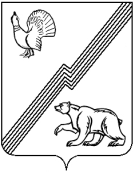 АДМИНИСТРАЦИЯ ГОРОДА ЮГОРСКАХанты-Мансийского автономного округа – Югры ПОСТАНОВЛЕНИЕот 31 мая 2018 года                                                                                                                      № 1549О внесении изменения в постановлениеадминистрации города Югорска от 29.12.2017 № 3357«О подготовке и проведении Фестиваля«Жемчужина русской культуры»,посвященного Дням русской культуры иДню А.С. Пушкина»В целях создания условий для организации досуга, сохранения культурных традиций города Югорска:1. Внести в приложение 2 к постановлению администрации города Югорска                               от 29.12.2017 № 3357 «О подготовке и проведении Фестиваля «Жемчужина русской культуры», посвященного Дням русской культуры и Дню А.С. Пушкина» изменение, заменив в абзаце восьмом раздела 5 слова «территория городского парка, Фонтанная площадь, территория Кафедрального Собора Преподобного Сергия Радонежского;» словами «в здании муниципального бюджетного учреждения «Централизованная библиотечная система                  г. Югорска», расположенном по ул. Механизаторов, д.6. ».2. Контроль за выполнением постановления возложить на заместителя главы города Югорска Т.И. Долгодворову.Глава города Югорска                                                                                                    Р.З. Салахов